Καθυστέρηση,  καταστροφή   ή  απώλεια αποσκευώνΗ σύμβαση  του Μόντρεαλ «για την ενοποίηση ορισμένων κανόνων στις διεθνείς αεροπορικές μεταφορές» καθορίζει ότι σε περίπτωση  καταστροφής, απώλειας, βλάβης ή καθυστέρησης των αποσκευών, το ανώτατο όριο ευθύνης του αερομεταφορέα  περιορίζεται σε 1288 Ειδικά Τραβηκτικά Δικαιώματα ανά επιβάτη. Σε περιπτώσεις καθυστέρησης παραλαβής αποσκευών, τις περισσότερες φορές, οι επιβάτες αγοράζουν είδη πρώτης ανάγκης και οφείλουν να υποβάλουν στις αεροπορικές εταιρείες τις αποδείξεις προκειμένου να αποζημιωθούν. Άλλες φορές, οι αεροπορικές εταιρείες δίνουν κάποιο εφάπαξ χρηματικό ποσό ή ένα χρηματικό  ποσό ανά ημέρα καθυστέρησης στους επιβάτες για να καλύψουν τις   ανάγκες τους.Τις περισσότερες φορές, μετά από 21 ημέρες καθυστέρησης παραλαβής της αποσκευής,    η αποσκευή θεωρείται από την αεροπορική εταιρεία  ως απωλεσθείσα. Προκειμένου να προσδιορίσει το ποσό της αποζημίωσης,   η αεροπορική εταιρεία ζητά από τον επιβάτη  μια λίστα με  τα αντικείμενα της αποσκευής  ή  μερικές φορές, εάν υπάρχουν,  αποδείξεις αγοράς των αντικειμένων.Σε περίπτωση ζημίας της αποσκευής, ο δικαιούχος της  αποσκευής οφείλει να υποβάλει διαμαρτυρία στον μεταφορέα, το αργότερο εντός προθεσμίας επτά ημερών από την ημερομηνία παραλαβής. Σε περίπτωση καθυστέρησης, η διαμαρτυρία υποβάλλεται το αργότερο εντός προθεσμίας είκοσι μίας ημερών από την παραλαβή. 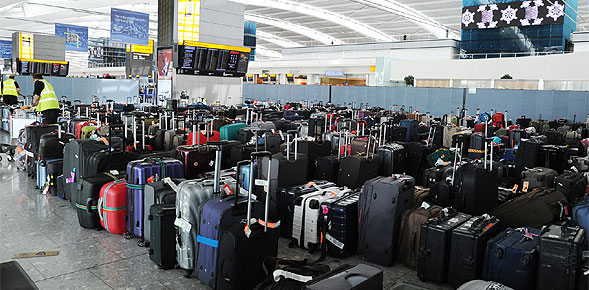 